Муниципальное автономное дошкольное образовательное учреждение Детский сад №43 «Малыш»Проект «Чтобы не было беды»г. Сухой ЛогС 2012 года в МАДОУ №43 реализуется проект «Чтобы не было беды»Основная идея проекта: объедение всех субъектов образовательного процесса в вопросах пожарной безопасности.Обоснование необходимости проектаОгонь с древних времён интересовал человека. Сколько лет огонь угрожает людям, почти столько же они пытаются найти от него защиту. Он красив и ярко-красен, но он жгуч, горяч, опасен. Много лет огонь служит и угрожает людям, а они пытаются найти от него защиту. Можно назвать много факторов, влияющих на увеличение пожаров, но самым важным является человеческий фактор. В современном мире никто не застрахован ни от техногенных катастроф, ни от стихийных бедствий. Особую тревогу мы испытываем за беззащитных маленьких граждан – дошколят. Часто причиной пожара является детская шалость. Поэтому необходимо сформировать у ребёнка сознательное и ответственное отношение личной безопасности и безопасности окружающих, воспитывать готовность к эффективным, обоснованным действиям в неадекватных ситуациях. Эти задачи стоят как перед родителями. Так и перед педагогами детских образовательных учреждений. Детский возраст является самым благоприятным для формирования правил пожарной безопасности. Задача родителей и воспитателя помочь узнать как можно больше об окружающем мире, но предостеречь от возможных опасностей, ожидающих их на пути познания. Начинать знакомить детей с пожарной безопасностью нужно с детства, чтобы они знали, как нужно вести себя правильно и безопасно. Данный проект позволяет в лёгкой игровой форме дать детям начальные знания пожарной безопасности.Проблемная ситуация: любопытство детей, часто ставят их перед реальными опасностями. С каждым годом возрастает число пострадавших детей от пожара, которые происходят по их вине.Дети дошкольного возраста не знают назначение огня, у них отсутствует защитная психологическая реакция на безопасную обстановку, дети не знают, как действовать при пожаре и это вызывает беспокойство за безопасность детей.Цель:  формирование у детей осознанного и ответственного отношения к выполнению правил пожарной безопасности. Вооружить знаниями, умениями и навыками необходимыми для действия в экстремальных ситуациях.Цель достигается в процессе решения задач участниками проекта.Задачи, стоящие перед педагогическим коллективом ДОУ:Формирование общественного сознания и гражданской позиции подрастающего поколения в области пожарной безопасности;Проведение комплекса мероприятий по обучению пожарной безопасности в условиях дошкольного учреждения;Разработка конкретных рекомендаций и мероприятий по обучению пожарной безопасности дошкольников;Обучение адекватным действиям в пожароопасных ситуациях. Привлечение родителей воспитанников к участию в детско-родительских проектах.;Создание методического комплекса для работы с дошкольниками;Основными задачами работы с дошкольниками и родителями являются: Закрепление знаний детей и взрослых о правилах пожарной безопасности, правилах поведения во время пожара;Отработка слаженных действий взрослых и детей при эвакуации в случае возгорания в помещении и на территории детского сада;Знакомство детей со средствами пожаротушения;Формирование системных представлений об окружающем мире, о роли и месте электрических приборов и предметов домашнего обихода в жизни человека, об использовании электричества в промышленных целях;Знакомство с профессией «пожарный», ее особенностями;Воспитание чувства уважения к труду пожарных;Развитие способности целенаправленно наблюдать, исследовать, давать правильную оценку предметам, явлениям, нравственную оценку отношениям, поступкам; Развитие чувства коллективизма, ответственности и выдержки у дошкольников.Сроки реализации проекта: с 2012 годаТип проекта по продолжительности выполнения: долгосрочныйТип проекта по характеру деятельности: творческо-практическийДанный проект ориентирован на удовлетворение потребностей:Личности ребенка: В приобретении знаний по пожарной безопасности, навыков безопасного поведения в экстремальных ситуациях, в развитии познавательных процессов.Педагогов ДОУ: В более полном использовании педагогического потенциала для решения образовательных и воспитательных задач в обучении детей безопасному поведению и правилам пожарной безопасности.Родителей: В гармонизации, преемственности воспитательно-образовательного процесса, обеспечивающего безопасность детей.Основными условиями реализации проекта являются:- Создание обстановки эмоционального благополучия;- Творческий подход к содержанию образования;- Вариативность в выборе тем занятий, форм, средств, методов работы с детьми, предоставляемых материалов;- Использование современных технологий в организации деятельности - Взаимодействие с родителями на уровне сотрудничества.Предполагаемые результаты:Педагоги:повысят свой профессиональный уровень в области работы с дошкольниками по совершенствованию знаний и практических навыков дошкольников в вопросах пожарной безопасности; разработают рекомендации и проведут мероприятия по обучению пожарной безопасности дошкольников; создадут методический комплекс для работы с дошкольниками. Дошкольники:получат знания о правилах пожарной безопасности, правилах поведения во время пожара; приобретут практические навыки действия со средствами пожаротушения и оказания первой медицинской помощи; познакомятся с профессией «пожарный»; отработают слаженные действия при эвакуации в случае возгорания в помещении и на территории детского сада; научатся принимать адекватные решения в рамках своего возраста. Родители: активно участвуют в детско-родительских проектах по пожарной безопасности.ДОРОЖНАЯ КАРТА ПО РЕАЛИЗАЦИИ ПРОЕКТААнализируя работу по пожарной безопасности можно сделать вывод о том, что благодаря проведенным мероприятиям у детей формируется фундамент знаний правил пожарной безопасности, у родителей повышается уровень знаний о методах и приемах ознакомления детей с правилами пожарной безопасности ЦЕНТР «МЧС»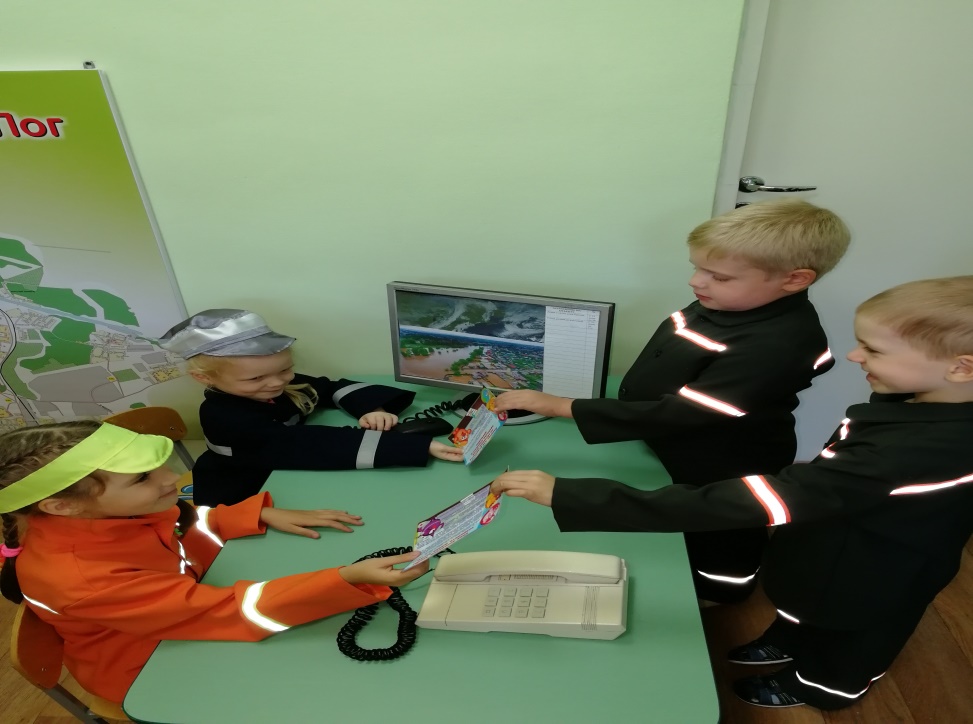 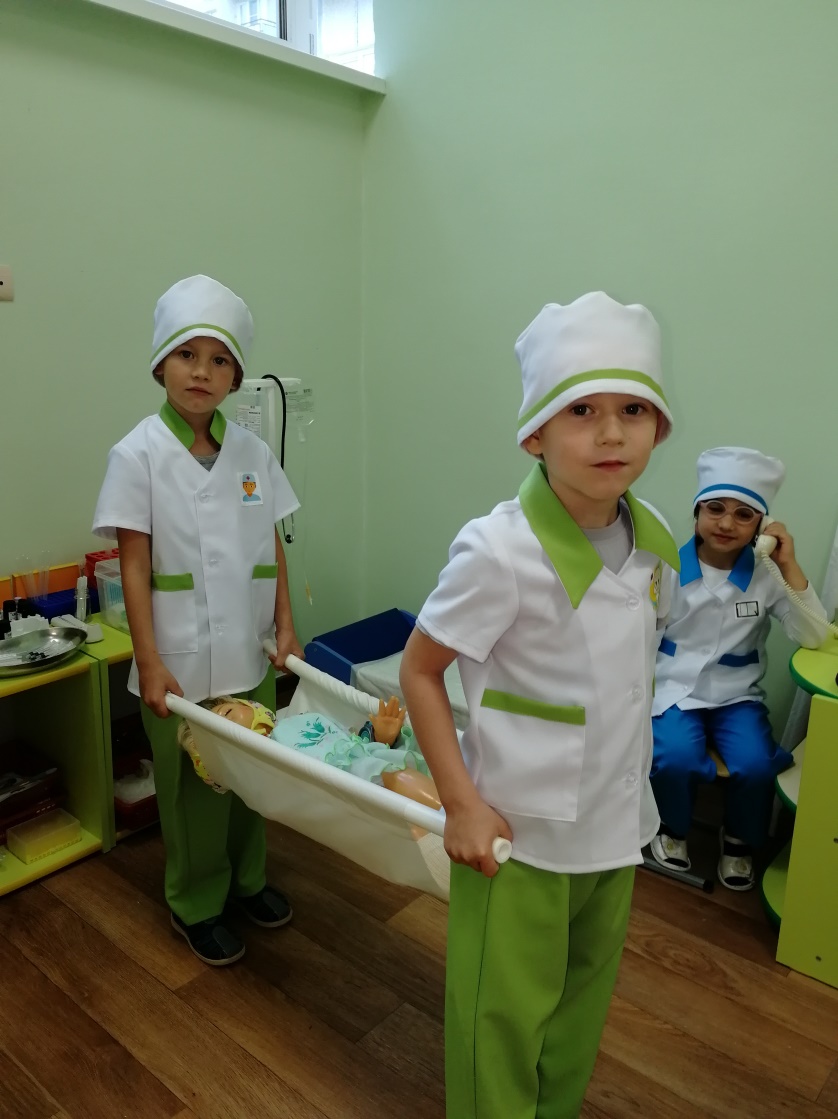 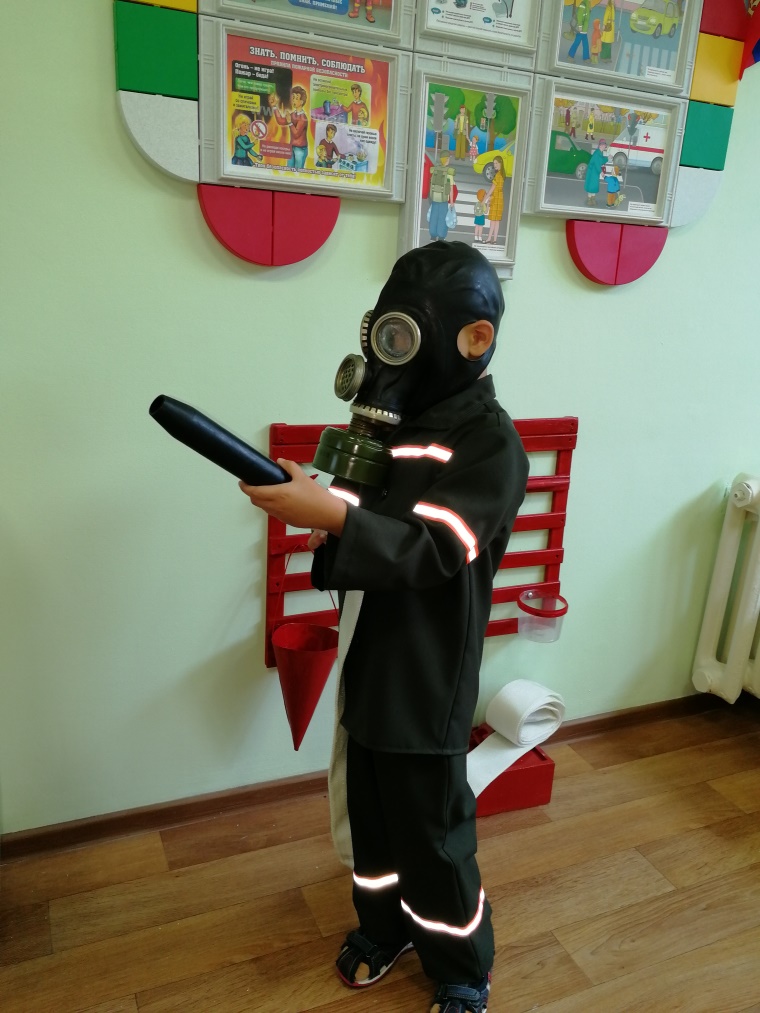 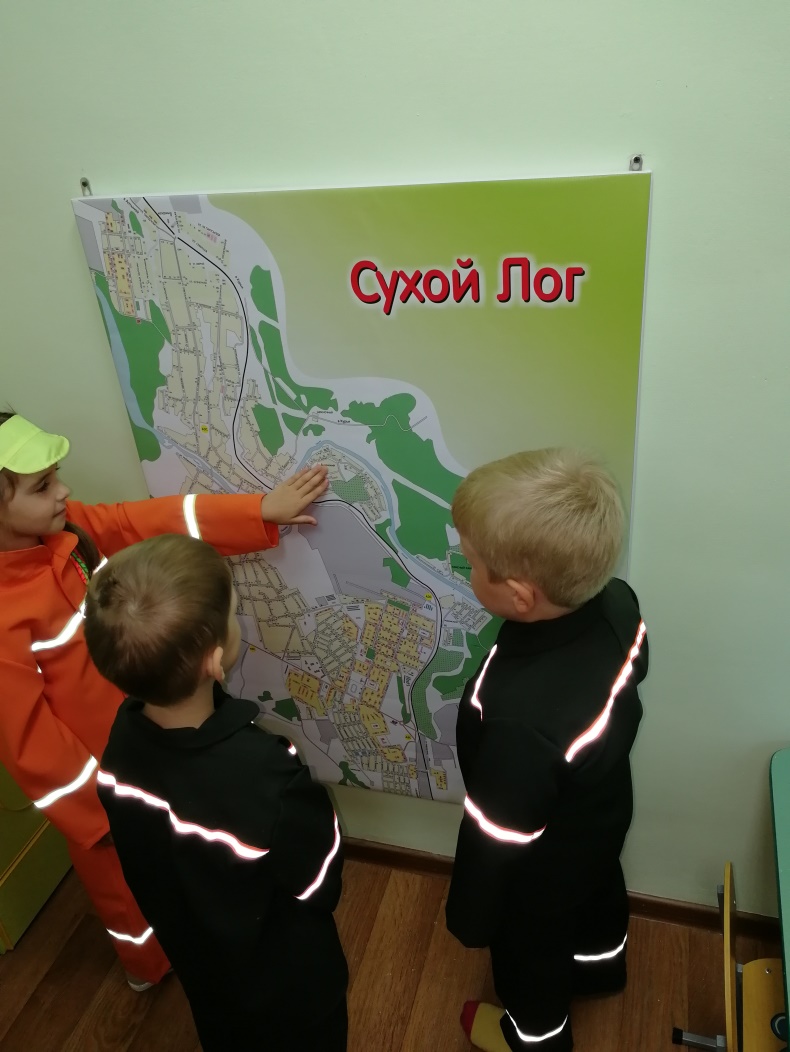 ИЗУЧЕНИЕ ПРАВИЛ ПО ПОЖАРНОЙ БЕЗОПАСНОСТИ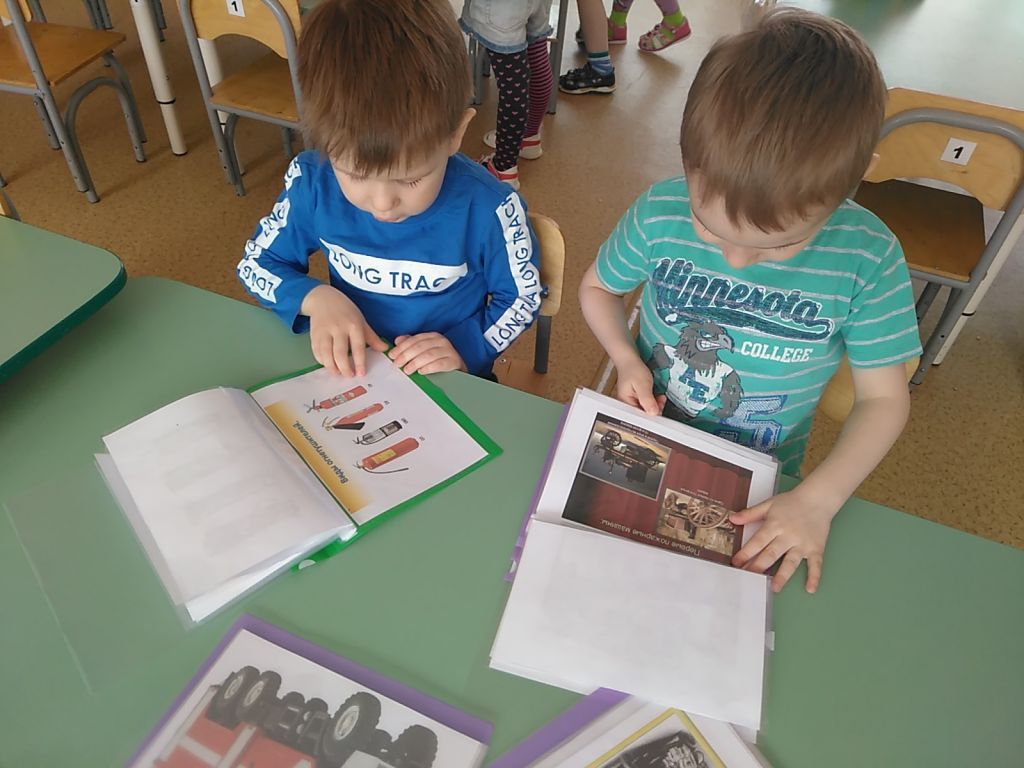 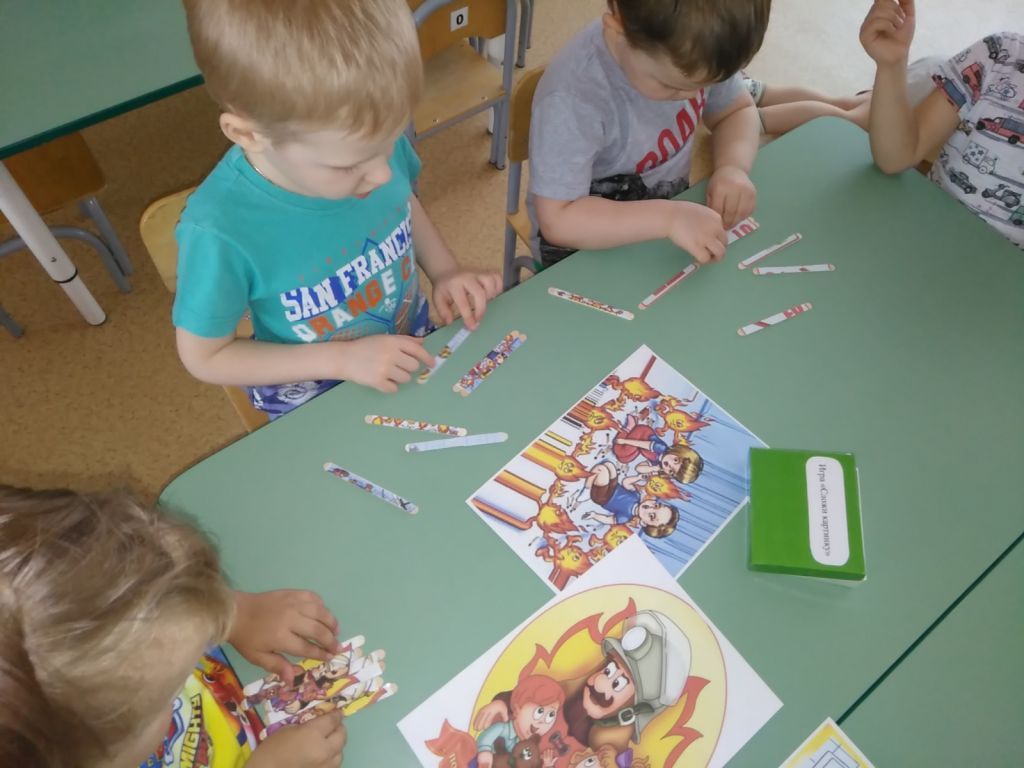 ЮБИЛЕЙ ПОЖАРНОЙ ОХРАНЫ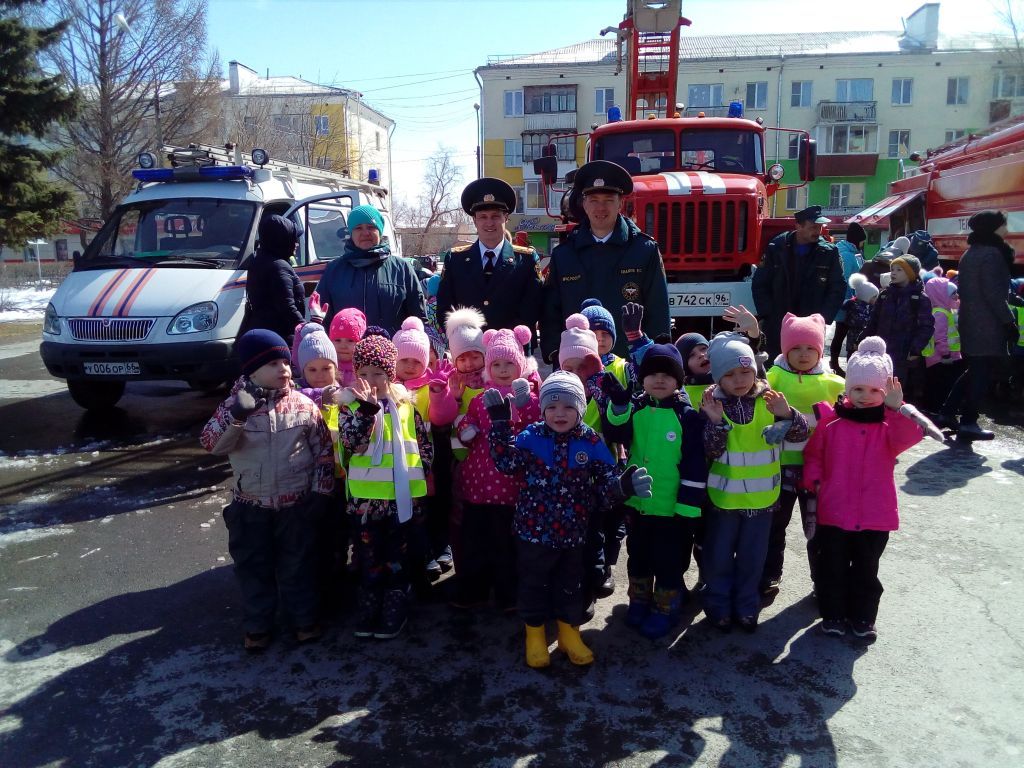 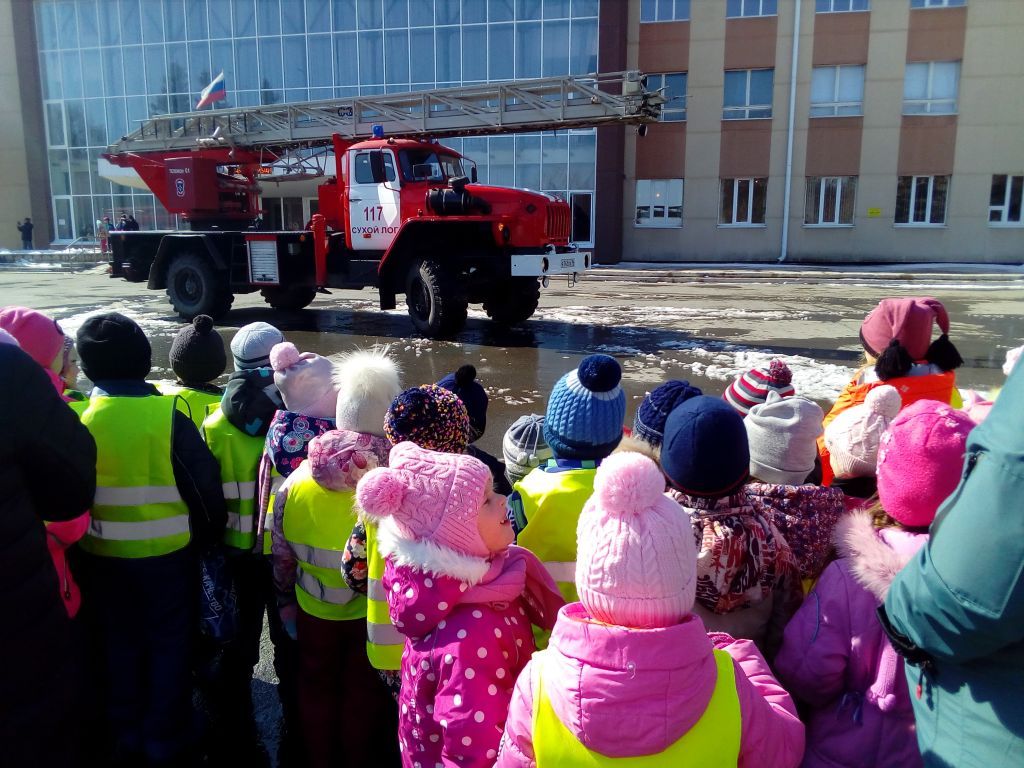 ОБЪЕКТОВАЯ ТРЕНЕРОВКА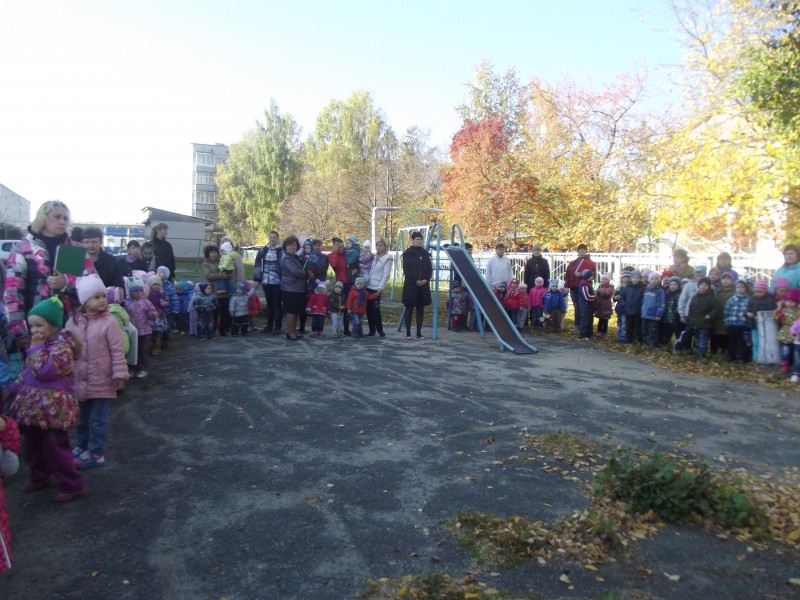 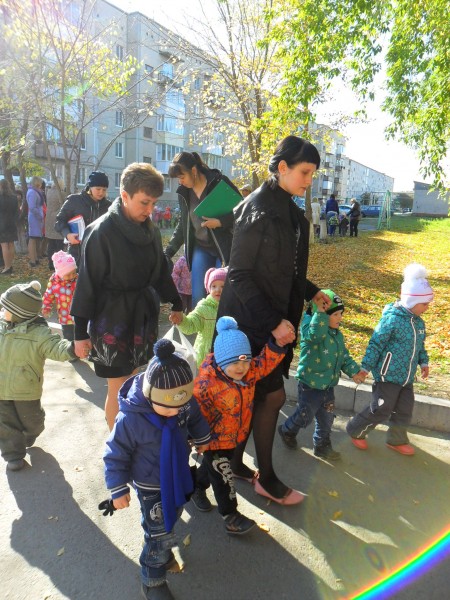 ПедагогиПедагогиКонкурс детских работ «Чтоб не ссориться с огнем – нужно больше знать о нем!» 2012гБлагодарность за участие в конкурсе Таушкановой Л.В.Конкурс рисунков «По пожарной безопасности» 2012 г. Грамота за участие МБДОУ детский сад №43 Районный конкурс агитационных материалов на тему пожарной безопасности 2013 г.Грамота за участие МБДОУ детский сад №43Муниципальный конкурс рисунков, посвященный 365-летию Пожарной охраны 
России 2014 г.Грамота за участие МБДОУ детский сад №43Муниципальный конкурс детского творчества «Пожарный и его друзья» 2017г.Грамота приз зрительских симпатий Котовой А.А.Грамота приз зрительских симпатий Таушкановой Л.В.Муниципальный конкурс по обучению детей правилам пожарной безопасности 2018г.Диплом I степени Таушкановой Л.В.Муниципальный конкурс по обучению детей правилам пожарной безопасности 2019г.Диплом II степени Таушкановой Л.В.Муниципальный конкурс детского творчества «Пожарный доброволец сегодня, завтра и вчера» 2019г.Грамота за участие Таушкановой Л.В.Муниципальный конкурс на лучшую памятку пожарной безопасностиГрамота за 1 место Таушкановой Л.В.Муниципальный этап Всероссийского конкурса детско-юношеского творчества по пожарной безопасности «Неопалимая Купина»ДетиДетиМуниципальный конкурс детского творчества «Пожарный и его друзья» 2017гГрамота за участие Попову Андрею Грамота за участие Караваевой УльянеГрамота за участие Антонову ДанилуГрамота за участие Рявкиной ВалерииМуниципальный конкурс детского творчества «Пожарный доброволец сегодня, завтра и вчера»Диплом за III место в номинации «Художественное слово» Аникин КристинаГрамота а участие Рявкина Виктория Грамота за участие Каров Марк Грамота за участие Караваева УльянаКонкурс творческих работ «Самый большой огнетушитель» 2019 г.Грамота за участие Сурнин Владислав Областной этап XVI Всероссийского конкурса детско-юношеского творчества «Неопалимая Купина» 2019 г. Диплом за III место в номинации «Технические виды творчества»Диплом за I место Рявкина ВикторияВсероссийский конкурс «Экология»Диплом дипломанта в номинации «Плакат» Лаптев Иван Всероссийский конкурс «Моя коллекция»Диплом за 1 место в номинации «интернет-проект» Сурнин Владислав 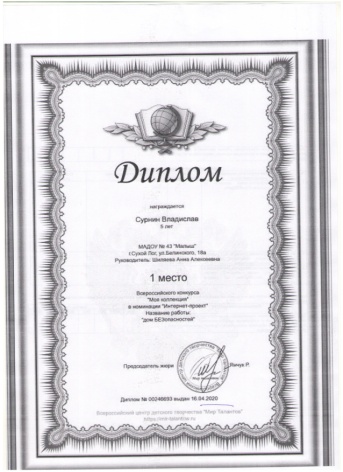 Всероссийский конкурс«Моя коллекция»Всероссийский конкурс«Моя коллекция»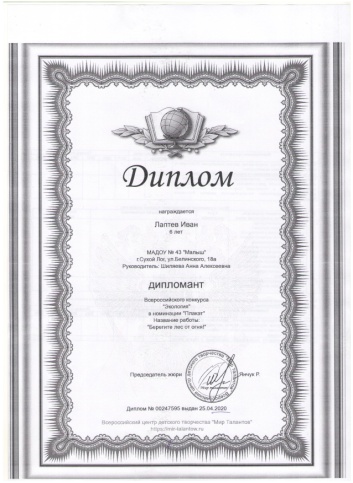 Всероссийский конкурс«Экология»Всероссийский конкурс«Экология»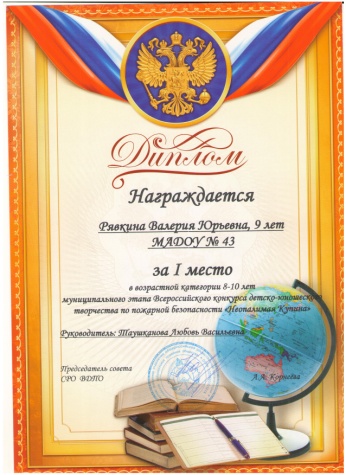 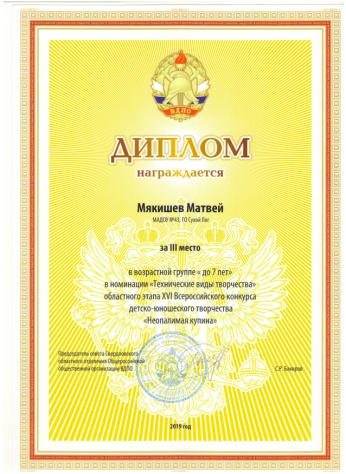 Всероссийский конкурс детско-юношеского творчества по пожарной безопасности «Неопалимая Купина» Всероссийский конкурс детско-юношеского творчества по пожарной безопасности «Неопалимая Купина» Всероссийский конкурс детско-юношеского творчества по пожарной безопасности «Неопалимая Купина» Всероссийский конкурс детско-юношеского творчества по пожарной безопасности «Неопалимая Купина» 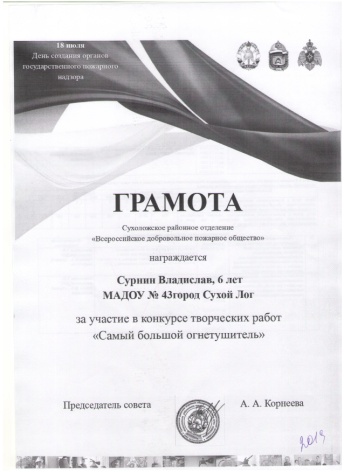 Конкурс творческих работ «Самый большой огнетушитель»Конкурс творческих работ «Самый большой огнетушитель»Конкурс творческих работ «Самый большой огнетушитель»Конкурс творческих работ «Самый большой огнетушитель»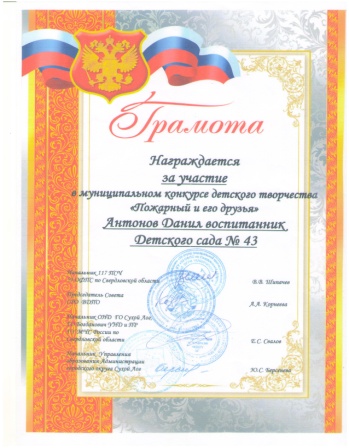 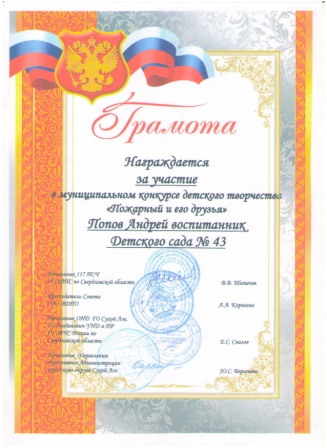 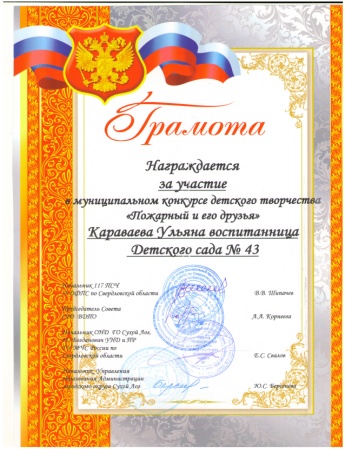 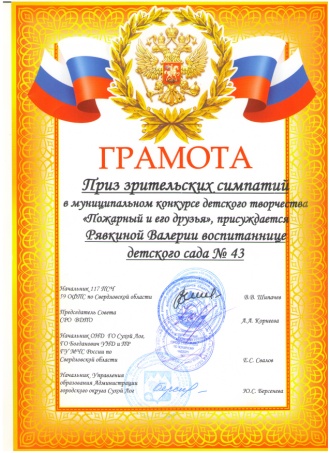 Муниципальный конкурс детского творчества «Пожарный и его друзья»Муниципальный конкурс детского творчества «Пожарный и его друзья»Муниципальный конкурс детского творчества «Пожарный и его друзья»Муниципальный конкурс детского творчества «Пожарный и его друзья»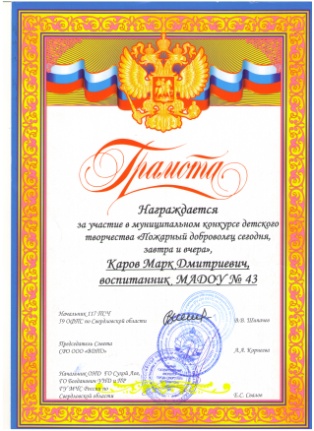 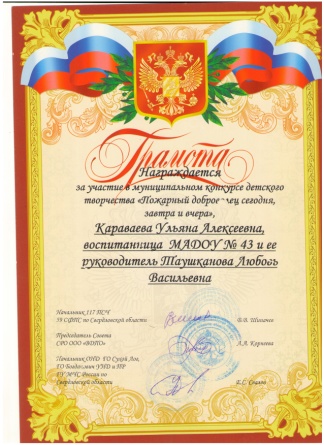 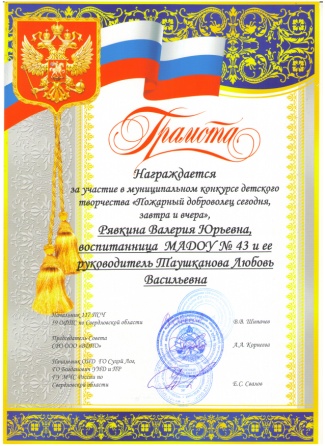 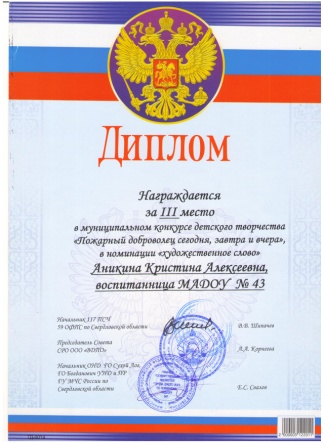 Муниципальный конкурс детского творчества «Пожарный доброволец сегодня, завтра и вчера»Муниципальный конкурс детского творчества «Пожарный доброволец сегодня, завтра и вчера»Муниципальный конкурс детского творчества «Пожарный доброволец сегодня, завтра и вчера»Муниципальный конкурс детского творчества «Пожарный доброволец сегодня, завтра и вчера»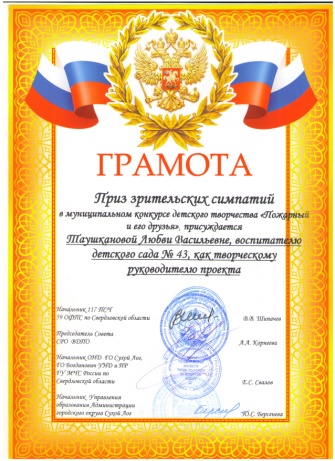 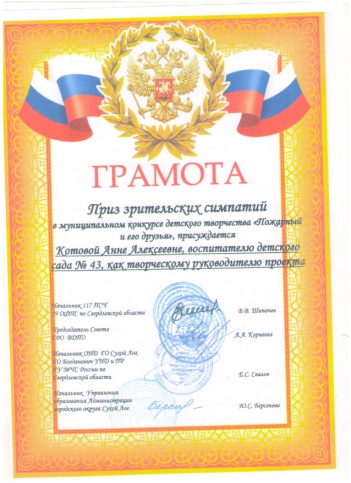 Муниципальный конкурс «Пожарный и его друзья»Муниципальный конкурс «Пожарный и его друзья»Муниципальный конкурс «Пожарный и его друзья»Муниципальный конкурс «Пожарный и его друзья»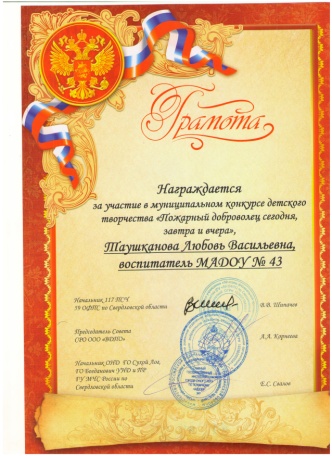 Муниципальный конкурс «Пожарныйдоброволец сегодня, завтра и вчера»Муниципальный конкурс «Пожарныйдоброволец сегодня, завтра и вчера»Муниципальный конкурс «Пожарныйдоброволец сегодня, завтра и вчера»Муниципальный конкурс «Пожарныйдоброволец сегодня, завтра и вчера»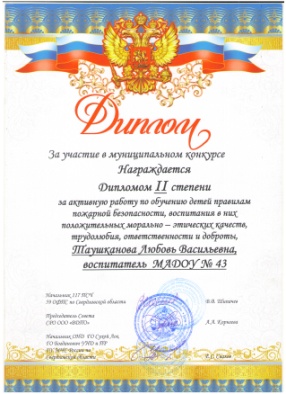 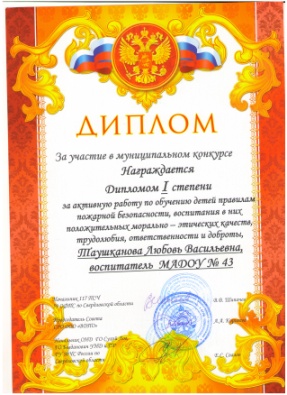 Муниципальный конкурс по обучению детей правилас пожарной безопасностиМуниципальный конкурс по обучению детей правилас пожарной безопасностиМуниципальный конкурс по обучению детей правилас пожарной безопасностиМуниципальный конкурс по обучению детей правилас пожарной безопасности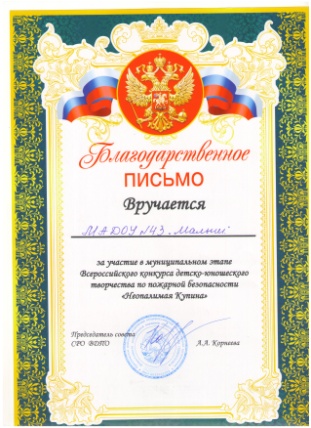 Муниципальный конкурс «Неопалимая Купина»Муниципальный конкурс «Неопалимая Купина»Муниципальный конкурс «Неопалимая Купина»Муниципальный конкурс «Неопалимая Купина»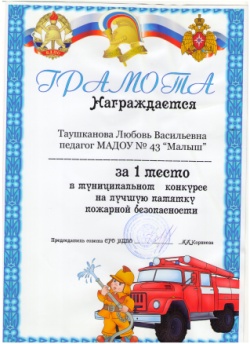 Муниципальный конкурс на лучшую памятку пожарной безопасностиМуниципальный конкурс на лучшую памятку пожарной безопасности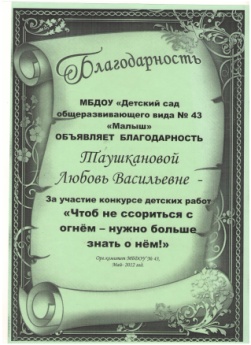 Конкукрс детских работ «Чтоб не ссориться с огнем – нужно больше знать о нем!»Конкукрс детских работ «Чтоб не ссориться с огнем – нужно больше знать о нем!»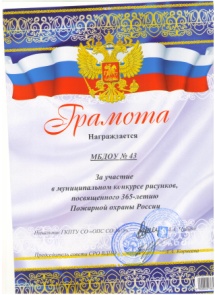 Муниципальный конкурс рисунков, посвященный 365-летию Пожарной охраны России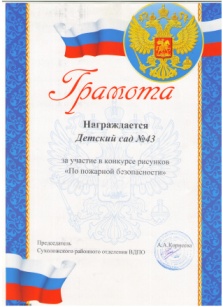 Конкурс рисунков «По пожрной безопасности»Конкурс рисунков «По пожрной безопасности»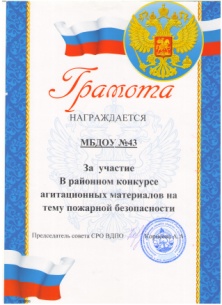 Районный конкурс агитационных материалов на тему пожарной безопасности